Publicado en Madrid el 11/12/2019 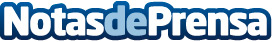 Repara tu Deuda, líderes de la Ley de la segunda Oportunidad cancelan más de 12 Millones de eurosJavier Cárdenas protagoniza un espacio radiofónico diario en Levántate y Cárdenas llamado "Te puede pasar a ti" en el que clientes de Repara tu deuda explican como han conseguido cancelar sus deudas. El despacho cuenta con un equipo de más de 100 personas y prevé incorporar a 250 más durante el 2020Datos de contacto:Isabel Rubio 91 401 26 96 Nota de prensa publicada en: https://www.notasdeprensa.es/repara-tu-deuda-lideres-de-la-ley-de-la Categorias: Nacional Derecho Finanzas http://www.notasdeprensa.es